 Inorganic Waste Recycling And Reusing By Pyrolysis Combustion Process    Reena  N. Pantawane1  Shantanu D. Khati21Assitent Professor, Civil Engineering, Jawaharlal Darda Institute Of Engineering And Technology Yavatmal, Maharashtra, India,Preena2812@Gmail.Com  2P.G Student, Civil Engineering, Jawaharlal Darda Institute Of Engineering And Technology Yavatmal, Maharashtra, India,Bakulkhati@Gmail.ComAbstract:  Plastics are inexpensive, lightweight and durable materials, which can readily be moulded into a variety of products that find use in a wide range of applications. As a consequence, the production of plastics has increased markedly over the last 60 years. However, current levels of their usage and disposal generate several environmental problems. Recycling provides opportunities to reduce oil usage, carbon dioxide emissions and the quantities of waste requiring disposal. Here, we briefly set recycling into context against other waste-reduction strategies, namely reduction in material use through down gauging or product reuse, the use of alternative biodegradable materials and energy recovery as fuel. Pyrolysis bio-oil is a second-generation biofuel that could be used in mobile and stationary applications or as source of valuable oxygen-containing chemicals. Currently, bio-oils have been produced commercially in several countries. In the industrial-scale tests, bio-oils have been demonstrated to be a good option to replace heavy petroleum oils in district heating applications. This work reviews the possibilities and limitations of this and other possible applications of bio-oils and presents their current state-of-the-art. Emulsions of biomass pyrolysis oils (POs) and Light Fuel Oil (LFO)/Diesel fuel have been 
developed in the past years with the aim of facilitating the use of this renewable fuel for both heat and power heat applications. Some basic fuel properties, such as viscosity or ignition delay, are significantly different between emulsions and pure PO. The understanding of the injection of PO/LFO emulsion is a key issue to optimize the combustion of this fuel. The present work is a preliminary step towards the investigation of PO/LFO emulsion atomization with commercially available nozzles that are commonly used in standard small-scale boilers. A correlation model is derived from existing models for other fuels in order to estimate the most relevant parameters of the spray: model output will then be validated by measurements in an experimental device. An experimental unit has therefore been designed for testing injection of PO/LFO emulsion and comparing the emulsion behavior with pure LFO and Diesel oil. Laser scattering techniques will be used to investigate standard nozzles. The experimental and numerical research work will make available a more detailed insight into the atomization of emulsions.Keywords:  Plastics Recycling, Plastic Packaging, Environmental Impacts, Waste Management, Chemical Recycling, And Energy RecoveryINTRODUCTIONThe plastics industry has developed considerably since the invention of various routes for the production of polymers from petrochemical sources. Plastics have substantial benefits in terms of their low weight, durability and lower cost relative to many other material types. Worldwide polymer production was estimated to be 460 million metric tons per annum in the year 2016-2017 for all polymers including thermoplastics, thermoset plastics, adhesives and coatings, but not synthetic fibre. thisindicates a historical growth rate of about 14 per cent p.a. thermoplastic resins constitutes around two-thirds of this production and their usage is growing at about 7.5 per cent p.a. globally. today, plastics are almost completely derived from petrochemicals produced from fossil oil and gas. around 4 per cent of annual petroleum production is converted directly into plastics from petrochemical feedstock. as the manufacture of plastics also requires energy, its production is responsible for the consumption of a similar additional quantity of fossil fuels. However, it can also be argued that use of lightweight plastics can reduce usage of fossil fuels, for example in transport applications when plastics replace heavier conventional materials such as steel.The Government has notified the Plastic Waste Management Rules, 2016, in suppression of the earlier Plastic Waste (Management and Handling) Rules, 2011.   The Minister of State for Environment, Forest and Climate Change, Shri Prakash Javadekar, said here today that the minimum thickness of plastic carry bags has been increased from 40 microns to 50 microns.  He stated that 15, 000 tonnes of plastic waste is generated every day, out of which 9, 000 tonnes is collected and processed, but 6, 000 tonnes of plastic waste is not being collected.  Shri Javadekar also said that the rules, which were admissible upto municipal areas, have now been extended to all villages.   The Minister said that notifying the new Plastic Waste Management Rules is a part of the revamping of all Waste Management Rules.   “This will help in achieving the vision of our Prime Minister of Swacchh Bharat and cleanliness is the essence of health and tourism”, Shri Javadekar added.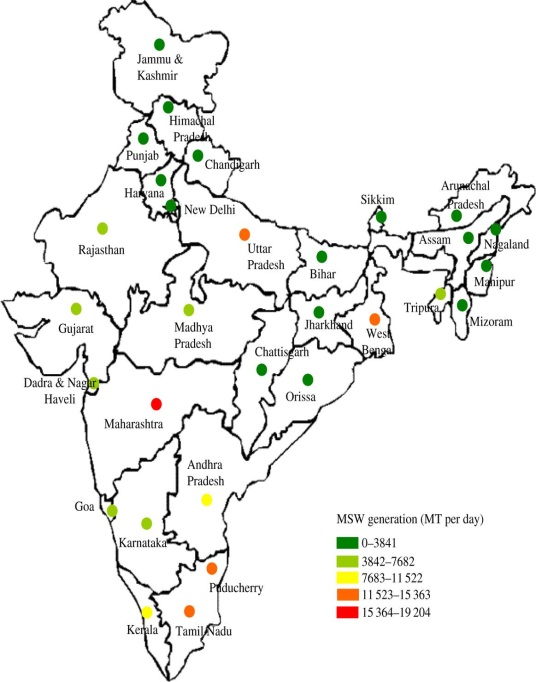 .Fig 1 Graphical representation of rate of plastic generation to rate of plastic recovery2. VARIOUS SOLID WATSE AND ITS EFFECTS ON HUMAN HEALTHthe safety and acceptability of many widely used solid waste management practices are of serious concern from the public health point of view. such concern stems from both distrust of policies and solutions proposed by all tiers of government for the management of solid waste and a perception that many solid waste management facilities use poor operating procedures. Waste management practice that currently encompasses disposal, treatment, reduction, recycling, segregation and modification has developed over the past 150 years. Before that and in numerous more recent situations, all wastes produced were handled by their producers using simple disposal methods, including terrestrial dumping, dumping into both fresh and marine waters and uncontrolled burning. In spite of ever-increasing industrialization and urbanization, the dumping of solid waste, particularly in landfills, remains a prominent means of disposal and implied treatment.Major developments have occurred with respect to landfill technology and in the legislative control of the categories of wastes that can be subject to disposal by landfilling. Even so, many landfills remain primitive in their operation. alternative treatment technologies for solid waste management include incineration with heat recovery and waste gas cleaning and accelerated composting, but both of these technologies are subject to criticism either by environmentalists on the grounds of possible hazardous emissions, failure to eliminate pathogenic agents or failure to immobilize heavy metals, or by landfill operators and contractors on the basis of waste management economics, while key questions concerning the effects of the various practices on public health and environmental safety remain unanswered.2.1 VARIOUS TYPES OF SOLID WASTE A. municipal solid waste (msw):The term municipal solid waste (msw) is generally used to describe most of the non-hazardous solid waste from a city, town or village that requires routine collection and transport to a processing or disposal site, sources of msw include private homes, commercial establishments and institutions, as well as industrial facilities.However, msw does not include wastes from industrial processes, construction and demolition debris, sewage sludge, mining waste or agricultural wastes. Msw is also called as trash or garbage. In general, domestic waste and msw are used as synonyms.Municipal solid waste contains a wide variety of materials. it can contain food waste (like vegetable and meat material, leftover food, eggshells etc, which is classified as wet garbage as well as paper, plastic, tetra-pack, plastic cans, newspaper, glass bottles, cardboard boxes, aluminum foil, meta items, wood pieces, etc., which is classified as dry garbage. the different types of domestic wastes generated and the time taken for them to degenerate is illustrated in the table given below. India’s urban population slated to increase from the current 330 million to about 600 million by 2030, the challenge of managing municipal solid waste (msw) in an environmentally and economically sustainable manner is bound to assume gigantic proportions.The country has over 5,000 cities and towns, which generate about 40 million tonnes of msw per year today. Going by estimates of the energy research institute (Teri), this could well touch 260 million tonnes per year by 2047B. hazardous wastes:Hazardous wastes are those that can cause harm to human and the environment.Characteristics of hazardous wastes:1. Toxic wastes:Toxic wastes are those that are poisonous in small or trace amounts. Some may have acute or immediate effect on human or animals. Carcinogenic or mutagenic causing biological changes in the children of exposed people and animals. Examples: pesticides, heavy metals.2. Reactive wastes:Reactive wastes are those that have a tendency to react vigorously with air or water are unstable to shock or heat, generate toxic gases or explode during routine management. Examples: gun powder, nitro glycerin.3. Ignitable waste:Are those that burn at relatively low temperatures (< 60 °c) and are capable of spontaneous combustion during storage transport or disposal. Examples: gasoline, paint thinners and alcohol.4. Corrosive wastes:Are those that destroy materials and living tissues by chemical reactions? Examples: acids and base.5. Infectious wastes:Included human tissue from surgery, used bandages and hypoderm needles hospital wastes.C. industrial wastes: these contain more of toxic and require special treatment.Source of industrial wastes:Food processing industries, metallurgical chemical and pharmaceutical unit’s breweries, sugar mills, paper and pulp industries, fertilizer and pesticide industries are major ones which discharge toxic wastes. During processing, scrap materials, tailings, acids etc.D. agricultural wastes:Sources of agricultural wastes:The waste generated by agriculture includes waste from crops and livestock. In developing countries, this waste does not pose a serious problem as most of it is used e.g., dung is used for manure, straw is used as fodder. Some agro-based industries produce waste e.g., rice milling, production of tea, tobacco etc. agricultural wastes are rice husk, degasses, ground nut shell, maize cobs, straw of cereals etc.E. bio-medical wastes:Bio-medical waste means any waste, which is generated during the diagnosis, treatment or immunization of human beings or animals or in research activities pertaining thereto or in the production or testing of biological.2.2COMBUSTION PROCESS/PYROLYSISProcess of combustion/pyrolysis is performing by heat plastic waste in non-oxygen environment; it will melt, but will not burn. After it has melted, it will start to boil and evaporate, you just need to put those vapors through a cooling pipe and when cooled the vapors will condense to a liquid and some of the vapors with shorter hydrocarbon lengths will remain as a gas. The exit of the cooling pipe is then going through a bubbler containing water to capture the last liquid forms of fuel and leave only gas that is then burned. If the cooling of the cooling tube is sufficient, there will be no fuel in the bubbler, but if not, the water will capture all the remaining fuel that will float above the water and can be poured off the water. On the bottom of the cooling tube is a steel reservoir that collects all the liquid and it has a release valve on the bottom so that the liquid fuel can be poured out. Induction device works on electricity (2 phase), it has single chrome coils as heating elements and consumes a total of 1kW. The coils are turned on and off by three solid state relays, one for each phase, the relays are controlled by approximate time of melting with a temperature just a bit below the lid, so that the vapor temperature can be module. You need to heat the plastic slowly to about 100 degrees and just wait till it does the liquefaction condensation start. Our device has a capacity of 50 liters and can hold approximate 10 kg of shredded plastic. The process takes about 20-35 minutes, but it can be shortened considerably by tweaking the design a bit. This makes a liquid fuel that can be used as multipurpose fuel, that means it can be used on diesel engines and also on gasoline engines, but we still need to test it will work on gasoline. It looks clearly identical to diesel. All you need is just filter the fuel out from water by injection or dropper as the extraction agent.by the process reduction and reusing of waste plastic fuel is possible. Bio-oil is extracted successfully in extracted chamber. And the trail experiment was been held successful and plastic was fully decomposed and bio oil is generated as the byproduct.Types of Plastic Waste FormedThis category includes both commodity plastics, or standard plastics, and engineering plastics.Polyethylene (PE) – a wide range of inexpensive uses including supermarket bags and plastic bottlesPolyethylene terephthalate (PET) – carbonated drinks bottles, peanut butter jars, plastic film and microwavable packagingPolypropylene (PP) – bottle caps, drinking straws, yogurt containers, appliances, car fenders (bumpers) and plastic pressure pipe systemsPolystyrene (PS) – foam peanuts, food containers, plastic tableware, disposable cups, plates, cutlery, compact-disc (CD) and cassette boxesHigh impact polystyrene (HIPS) – refrigerator liners, food packaging and vending cupsPolyvinyl chloride (PVC) – plumbing pipes and guttering, shower curtains, window frames and flooringPolyvinylidene chloride (PVDC) – food packaging3. USES FOR RECYCLED PLASTICRecycled plastic can be used in almost as many applications and products as prime plastic - for example packaging, construction and automotive products.Packaging Recycled PET and HDPE is increasingly used in primary packaging by retailers and branded manufacturers for bottles and trays.Household names such as Coca Cola, M&S, Boots, The Body Shop, Innocent Drinks and Halfords all currently use recycled plastic in selected product lines.Use of recycled plastic helps demonstrate a commitment to sustainable resource use.ConstructionRecycled plastic is widely used in mainstream construction products such as damp proof membrane, drainage pipes, ducting and flooring.It is also used in innovative products such as scaffolding boards or kerbstones, where its durability and weight has significant Health & Safety benefits.Landscaping Walkways, jetties, pontoons, bridges, fences and signs are increasingly being made from recycled plastic.Durability, low maintenance, vandal resistance, and its resistance to rot are all key reasons for plastic being used.Textile fibre / clothingPolyester fleece clothing and polyester filling for duvets, coats etc is frequently made from recycled PET bottles (e. g. soft drink and water bottles).Polyester fibre is the largest single market for recycled PET bottles worldwide.Street furnitureStreet furniture, seating, bins, street signs and planters are frequently made from plastic. They are cost competitive and resistant to vandalism.Local authorities and schools are able to demonstrate recycling in action by specifying recycled products.Bin liners/ refuse sacksPlastic film from sources such as pallet wrap, carrier bags, and agricultural film are made into new film products such as bin liners, carrier bags and refuse sacks on a large scale.4. RESULTS5. CONCLUSIONIn this paper, we have concluded thaturban waste is a growing concern on a global level. Scale and management issues tend to differ between economically developing and economically developed countries. The former tend to have a scale problem in that the amount and type of waste is growing at a rapid rate per capita per annum; whilst the latter tend to have a management problem more than a scale problem in the form of inadequate waste management services. In India, there tends to be an interesting mix of both scale and management issues and this has been clearly demonstrated in the case of Mumbai. Internationally and locally the philosophy of waste management has seen a dramatic shift. Plastic is a non-destroying material and which is increasing at high rate. Plastic cannot be decomposed but it can be reduce, reuse and recycle in various forms by using techniques like combustion/pyrolysis and fibre grinding. All type of plastic can be treated by these techniques. The most important thing is the process does not cause any type pollution. Recycled plastic can be used in civil engineering works like in beams, walls, railway sleepers, bricks, roads. Other application were by combustion process plastic can be used as the alternative of petrol, diesel and other fuel materials.REFERENCESThe Indian Government. 2010. India’s Zero Waste Plan, http://www.indiaan .gov.in/Publications/2010/06/08092645/0 (accessed 4 April 2013). Zero Waste India. 2011. Developing the Evidence Base for Plastics Recycling in India, http://www.zerowasteindia.org.in/sites/files/wrap/Developing%20the%20Evidence%20Base%20for%20Plastics%20Recycling%20in%20Scotland%20-%20IFM002-001_0.pdf (accessed4 April 2013). Aguado, J., Serrano, D. and San Miguel, G. 2007. European trends in feedstock recycling of plastic wastes. Global NEST Journal, 9(1), 12–19. Schiers, J. and Kaminsky, W. 2006. Feedstock recycling and pyrolysis of waste plastics: converting waste plastics into diesel and other fuels. Chichester: J Wiley &Sons. UNEP.2009. Converting Waste Plastics into a Resource: Compendium of Technolog report.http://www.unep.or.jp/Ietc/Publications/spc/WastePlasticsEST_Compendium.pdf (accessed 4 April 2013). http://www.esw.gtorg.gatech.edu/wp-content/uploads/India-Waste-Management-Final-Report.pdf http://www.iiss.nic.in/Rapid%20Composting%20Methods.pdfParameterUnitResultCalorific value testKJ/KG8474Flammability test-FlammableCloud point test-Cloud vapours formed at room temperatureVolatility testGm/secFlash pointCelsius35°Fire pointCelsius30°Dynamic viscosityN.sec/m217.20